Mnoho sněhu v lednu, mnoho hřibů v srpnu.2. ROČNÍK21. TÝDENod 16. ledna 2023 do 20. ledna 2023Informace pro rodiče:  středa – bruslení – podrobné informace ve ŠkoleONLINEČESKÝ JAZYK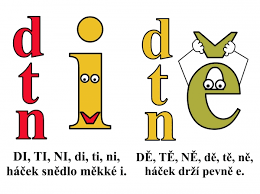 Podstatná jménaTvrdé souhlásky Sloh: Nehoda x zákeřnostČtení s porozuměnímMATEMATIKA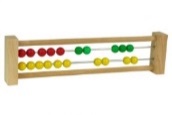 Opakování stejných sčítanců – příprava na násobeníPísemné sčítání s přechodem desítkyObchodováníANGLICKÝ JAZYK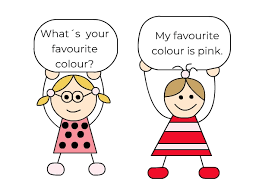 AnimalsPRVOUKA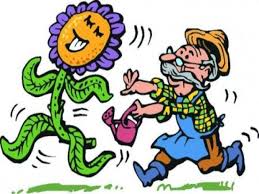 Roční obdobíZimní hry a sporty – vybaveníBezpečnost při zimních hráchHUDEBNÍ VÝCHOVA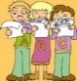 SněhulákHudební nástrojeVÝTVARNÁ VÝCHOVA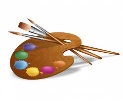 Dokončení sněhuláků, zimní oknoPRACOVNÍ ČINNOSTI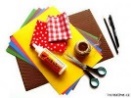 TučňáciTĚLESNÁ VÝCHOVA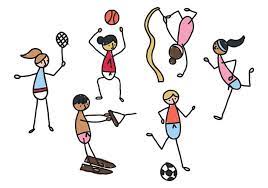 Skákání přes švihadloBrusleníSEBEHODNOCENÍ ŽÁKA:.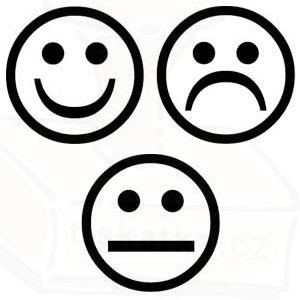 VZKAZ ŽÁKA UČITELI: